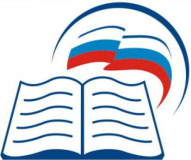 МУНИЦИПАЛЬНОЕ БЮДЖЕТНОЕ ОБЩЕОБРАЗОВАТЕЛЬНОЕ УЧРЕЖДЕНИЕ«СРЕДНЯЯ ОБЩЕОБРАЗОВАТЕЛЬНАЯ ШКОЛА №2 ГОРОДА БУЙНАКСК» (МБОУ СОШ №2)368220 г. Буйнакск ул. академика Аскерханова, 18 тел.: 2-22-51, E-mail: suigp@yandex.ruhttps://2-3.dagestanschool.ru/ ПРИКАЗ«__» ______ 2019 г.                                                         №_________О предоставлении образовательных услуг обучающемуся, нуждающемуся в длительном лечении, ребёнку-инвалиду, в части организации обучения по основным общеобразовательным программам на дому (в медицинской организации)В соответствии с частью 6 статьи 41 Федерального закона от 29.12.2012 N 273-ФЗ "Об образовании в Российской Федерации" и на основании медицинского заключения от "__"_______20__ годаПРИКАЗЫВАЮ:1. Организовать предоставление образовательных услуг обучающемуся _____ класса _____________________________________________________________________________, в части организации обучения по основным общеобразовательным программам на дому (в медицинской организации).2. Заключить договор об оказании образовательных услуг обучающемуся, нуждающемуся в длительном лечении (ребёнка-инвалида), в части организации обучения по основным общеобразовательным программам на дому (в медицинской организации) между ____________________________________________________________________________________(наименование образовательной организации)__________________________________________________________________и родителями (законными представителями) обучающегося ___________ класса _____________________________________________________________________________________(Ф.И.О. обучающегося)3. Организовать обучение по основным общеобразовательным программам на дому (в медицинской организации) обучающегося _____ класса __________________________________________________________________________________________________________(Ф.И.О. обучающегося)с "____"________________20____ года по "____"___________________20____ года.4. Утвердить индивидуальный учебный план обучения по основным общеобразовательным программам на дому (в медицинской организации) ___________________________________________________________________________________________(Ф.И.О. обучающегося)5. Увеличить педагогическую нагрузку из расчёта ________ часов в неделю следующим педагогическим работникам:6. Заместителю руководителя по УВР МБОУ СОШ №2 Байбулатовой А.Ш. составить расписание учебных занятий и представить его на утверждение руководителю образовательной организации; осуществлять контроль за своевременным проведением учебных занятий педагогическими работниками, выполнением рабочих программ по предметам, методикой индивидуального обучения и ведением журнала учета проведенных занятий.7. Классному руководителю __________________________________________________________________________________________________________________________________(Ф.И.О. классного руководителя)своевременно информировать родителей (законных представителей) об успеваемости обучающегося.8. Контроль за исполнением приказа возложить на заместителя директора по УВР Байбулатову А.Ш.Директор МБОУ СОШ №2                                   М.Н. СулеймановаФ.И.О педагогического работникаПредметКоличество часов в неделю